   المملكة العربية السعودية                                                                                اليوم : ............................             وزارة التعليم                                                                                    التاريخ :    /    / 1445 هـ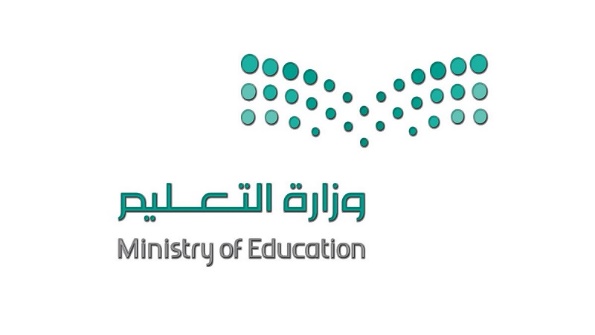  إدارة تعليم محافظة                                                                                        الزمن :   ساعتان  ونصف       ثانوية                                                                                                   الصف :  الأول ثانوي               اختبار مادة  اللغة العربية 1ــــــــــ2 (انتساب )الفصل الدراسي الثاني ( الدور الأول ) لعام  1445 هـــــــــــــــــــــــــــــــــــــــــــــــــــــــــــــــــــــــــــــــــــــــــــــــــــــــــــــــــــــــــــــــــــــــــــــــــــــــــــــــــــــــــــــــــــــــ    ملاحظة: 1-  تأكدي من كتابة الاسم الرباعي ورقم الجلوس. 	       2- تأكدي من حل جميع  صفحات الاختبار.       معلمة المادة :                                         الختم :                                              مديرة المدرسة :السؤال الأول : اختاري الإجابة الصحيحة فيما يأتي: تابعي باقي الأسئلة السؤال الثاني : اختاري  كلمة (صواب) أمام العبارة الصحيحة وكلمة (خطأ) أمام العبارة الخاطئة فيما يأتي :      تابعي باقي الأسئلة السؤال الثالث : صوبي الأخطاء النحوية والإملائية فيما بين القوسين  في الأمثلة الآتية  :اكتبي أرقامًا توضح ترتيب  خطوات كتابة المذكرات الأدبية فيما يأتي :                      ابدأ سرد الأحداث وتصوير المواقف مصورًا عواطفك وانفعالاتك. رتب الأحداث المهمة باعتبار الزمن أو العاطفة أو التأثير.استبعد الأحداث غير المهمةتذكر كل الأحداث والتفاصيل التي حدثت في تلك المدة ، وقم بتدوينها .حدد المدة الزمنية التي ستتحدث عنها المذكرة ج ــ اختاري الشخصيات والأحداث المناسبة لكلٍ من القصة والمذكرات الأدبية كما في الجدول التالي  :  المملكة العربية السعودية                                                                                                   اليوم :                                                                                                                 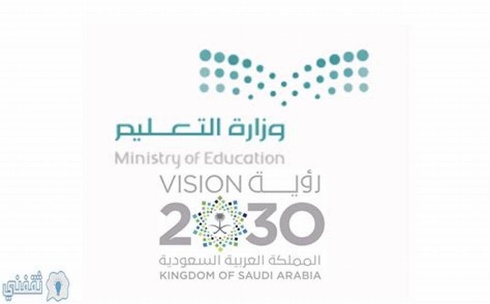 وزارة التعليم                                                                                                                التاريخ : إدارة تعليم الرياض                                                                                                        الزمن : ساعتان مكتب                                                                                                                     الصف : الأول ثانويالثانوية                                               اختبار مادة الكفايات اللغوية 1 ـ 2  {  انتساب }  الفصل الدراسي الثاني  { الدور الأول }ملاحظة : 1 ـ عد أوراق الاختبار 4                                     2 ـ تأكدي من كتابة الاسم الرباعي ورقم الجلوسمعلمة المادة : السؤال الأول : اختاري الإجابة الصحيحة فيما يأتي: 1 ـ قال تعالى  : ( ولسليمان الريح غدوها شهر ورواحها شهر ) سليمان ممنوع من الصرف لأنه ؛2 ـ ( لعب اللاعب كرة القــدم في الملعب ) المضاف إليه في الجملة هــو :3 ـ يكافئ المعلم الطالبين ، نوع المتمم الذي تحته خط : 4 ـ ( زرع الفلاح في الصباح فدانًا قمحًا ) التمييز في الجملة هــو :5 ـ  ( خلق المسلمين عظيم ) كلمة ( المسلمين ) مكتوبة بهمزة وصل لأنها ؛6 ـ الحديقة ............... بالأزهار . الكلمة المرسومة رسمًا إملائيًا صحيحًا هي : 7 ـ عند دخول همزة الاستفهام على كلمة فيها ( ال ) تتحول إلى مدة مثل : 8 ـ ( إلى) همزتها قطع لأنها  ؛ 9 ـ عمر ...... الخطاب ثاني الخلفاء الراشدين ،   الكمة المرسومة رسمً إملائيا صحيحًا هي : 10 ـ من أدوات قارئ النص الأدبي المعرفة :11 ـ نص الهندسة الفرعونية ينتمي للنصوص :12 ـ عبارة كثير الرماد كناية عن : 13ـ من الصفات المشتركة بين القصة والمذكرات الأدبية  :14 ـ الاستعانة بالاستفهامات الخمسة من خطوات :15ـ في وصف الشخصية تصف  أجزاء الجسم  وذلك في:السؤال الثاني  : ضعي كلمة { صح } أمام العبارة الصحيحة وكلمة { خطأ } أمام العبارة الخاطئة فيما يلي  : السؤال الثالث : أجيبي حسب المطلوب بين القوسين :{أ ـ  تتأثر ألفاظ الأديب ومعانيه وصوره بالبيئة من حوله وضحي ذلك من خلال إكمال الجدول التالي : } { ب ـ ضعي خطًا تحت الكلمات التي اشتملت على همزة متوسطة  }قال تعالى : (  ما كذب الفؤاد ما رأى * أفتمارونه على ما يرى ){ ج ـ اكتبي وصفًا مضادًا لتلك الشخصية  }هذا رجل كريم ، جميل الوجه ، بطيء الحركة ،  عالي الصوتانتهت الأسئلةاسم الطالبة ......................................................................................................................  رقم الجلوس......................................................................................................................النظام الدراسي            انتساب رقم السؤالالدرجةالدرجةالمصححة التوقيع رقم السؤالرقماًكتابةالأولالثانيالثالثالمجموعرقمًافقط لا غيرفقط لا غيرفقط لا غيرالمجموعرقمًا40فقط لا غيرفقط لا غيرفقط لا غيرالجنة تحت أقدام الأمهات . الاسم المجرور بالإضافة  في العبارة السابقة:الجنة تحت أقدام الأمهات . الاسم المجرور بالإضافة  في العبارة السابقة:الجنة تحت أقدام الأمهات . الاسم المجرور بالإضافة  في العبارة السابقة:الجنة تحت أقدام الأمهات . الاسم المجرور بالإضافة  في العبارة السابقة:(أ) الجنة(ب) تحت (ج) أقدام(د) الأمهاتوصلت إلى المدرسة متأخرًا الضبط الصحيح للاسم المجرور  ( المدرسة ) :وصلت إلى المدرسة متأخرًا الضبط الصحيح للاسم المجرور  ( المدرسة ) :وصلت إلى المدرسة متأخرًا الضبط الصحيح للاسم المجرور  ( المدرسة ) :وصلت إلى المدرسة متأخرًا الضبط الصحيح للاسم المجرور  ( المدرسة ) :(أ) المدرسةِ(ب) المدرسةُ(ج) المدرسةَ(د) المدرسةْالاسم الممنوع من الصرف بسبب : علم مختوم بألف ونون زائدتين هو :الاسم الممنوع من الصرف بسبب : علم مختوم بألف ونون زائدتين هو :الاسم الممنوع من الصرف بسبب : علم مختوم بألف ونون زائدتين هو :الاسم الممنوع من الصرف بسبب : علم مختوم بألف ونون زائدتين هو :(أ)  عثمان (ب) مساجد (ج) سعاد (د) معاذسلمت على  ..........................  ( أكملي الفراغ بالكلمة الصحيحة نحويًا )سلمت على  ..........................  ( أكملي الفراغ بالكلمة الصحيحة نحويًا )سلمت على  ..........................  ( أكملي الفراغ بالكلمة الصحيحة نحويًا )سلمت على  ..........................  ( أكملي الفراغ بالكلمة الصحيحة نحويًا )(أ)  أبيك(ب) أبوك(ج) أباك (د) أبانزلنا في صحراء واسعة ـ  إعراب كلمة ( صحراء ) في الجملة السابقة  :نزلنا في صحراء واسعة ـ  إعراب كلمة ( صحراء ) في الجملة السابقة  :نزلنا في صحراء واسعة ـ  إعراب كلمة ( صحراء ) في الجملة السابقة  :نزلنا في صحراء واسعة ـ  إعراب كلمة ( صحراء ) في الجملة السابقة  :(أ) اسم مجرور وعلامة جره الفتحة الظاهرة على آخره(ب) اسم مجرور وعلامة جره الكسرة الظاهرة تحت آخره(ج)مضاف إليه مجرور وعلامة جره الكسرة الظاهرة تحت آخره(د) مفعول به منصوب وعلامة نصبه الفتحة الظاهرة على آخرهأيُّ الجمل الآتية تشتمل على مفعول به .أيُّ الجمل الآتية تشتمل على مفعول به .أيُّ الجمل الآتية تشتمل على مفعول به .أيُّ الجمل الآتية تشتمل على مفعول به .(أ) شرب محمد الحليب (ب)   اشتريت جرامًا ذهبًا(ج)  نجحت نجاحين(أ) أقمنا في المدينة ليلة شرحت المسألة شرحًا  . مانوع المفعول المطلق ( شرحًا ) في الجملة السابقة ؟ شرحت المسألة شرحًا  . مانوع المفعول المطلق ( شرحًا ) في الجملة السابقة ؟ شرحت المسألة شرحًا  . مانوع المفعول المطلق ( شرحًا ) في الجملة السابقة ؟ شرحت المسألة شرحًا  . مانوع المفعول المطلق ( شرحًا ) في الجملة السابقة ؟ (أ) مؤكد للفعل (ب) مبين للنوع (ج) مبين للعدد (د)  مبين للجملة  (أتصدق طلبًا للأجر) نوع المتمم ( طلبًا  ) في الجملة السابقة : (أتصدق طلبًا للأجر) نوع المتمم ( طلبًا  ) في الجملة السابقة : (أتصدق طلبًا للأجر) نوع المتمم ( طلبًا  ) في الجملة السابقة : (أتصدق طلبًا للأجر) نوع المتمم ( طلبًا  ) في الجملة السابقة :(أ) مفعول لأجله (ب) مفعول مطلق (ج) مفعول به (د) حال وقف الحاضرون متفرجين . ما علامة نصب الحال  ( متفرجين ) في العبارة السابقة ؟وقف الحاضرون متفرجين . ما علامة نصب الحال  ( متفرجين ) في العبارة السابقة ؟وقف الحاضرون متفرجين . ما علامة نصب الحال  ( متفرجين ) في العبارة السابقة ؟وقف الحاضرون متفرجين . ما علامة نصب الحال  ( متفرجين ) في العبارة السابقة ؟(أ)  الياء (ب ) الألف (ج)  الواو(د) النون من حروف الجر: من حروف الجر: من حروف الجر: من حروف الجر:(أ) حتى، كأن ،إن(ب) في ،الباء، من(ج) الفاء ، ثم ، الواو.(د) قد ، السين ، سوف.اكتبْ الدرس، ثم احفظْ المعلومة في رأسك.  سبب وصل الهمزتين في ( اكتب، واحفظ )؛ لأنهما:اكتبْ الدرس، ثم احفظْ المعلومة في رأسك.  سبب وصل الهمزتين في ( اكتب، واحفظ )؛ لأنهما:اكتبْ الدرس، ثم احفظْ المعلومة في رأسك.  سبب وصل الهمزتين في ( اكتب، واحفظ )؛ لأنهما:اكتبْ الدرس، ثم احفظْ المعلومة في رأسك.  سبب وصل الهمزتين في ( اكتب، واحفظ )؛ لأنهما:(أ) ماضي الفعل  الثلاثي(ب) أمر الفعل  ثلاثي(ج)  مضارع الفعل الثلاثي(د) مصدر الفعل الثلاثي( ............... محمد ؟ ) الكلمة الصحيحة إملائيًا  للفراغ هي :( ............... محمد ؟ ) الكلمة الصحيحة إملائيًا  للفراغ هي :( ............... محمد ؟ ) الكلمة الصحيحة إملائيًا  للفراغ هي :( ............... محمد ؟ ) الكلمة الصحيحة إملائيًا  للفراغ هي :(أ) اسمك (ب) أسمك (ج) آسمك (د) أاسمك ( تحمل الموظف ............... كبيرًا ) الكلمة  الصحيحة إملائيًا  للفراغ هي :( تحمل الموظف ............... كبيرًا ) الكلمة  الصحيحة إملائيًا  للفراغ هي :( تحمل الموظف ............... كبيرًا ) الكلمة  الصحيحة إملائيًا  للفراغ هي :( تحمل الموظف ............... كبيرًا ) الكلمة  الصحيحة إملائيًا  للفراغ هي :(أ)  عبءًا(ب) عباءًا(ج) عبئًا (د) عبءً( شاطئ ، مبادئ ، مساوئ )  كتبت الهمزة على الياء في الكلمات السابقة؛ لأن ماقبلها :( شاطئ ، مبادئ ، مساوئ )  كتبت الهمزة على الياء في الكلمات السابقة؛ لأن ماقبلها :( شاطئ ، مبادئ ، مساوئ )  كتبت الهمزة على الياء في الكلمات السابقة؛ لأن ماقبلها :( شاطئ ، مبادئ ، مساوئ )  كتبت الهمزة على الياء في الكلمات السابقة؛ لأن ماقبلها :(أ)  مفتوح(ب) مضموم (ج) مكسور(د) ساكن من جزيئات الوصف لمجرم مطارد من الجانب النفسي :من جزيئات الوصف لمجرم مطارد من الجانب النفسي :من جزيئات الوصف لمجرم مطارد من الجانب النفسي :من جزيئات الوصف لمجرم مطارد من الجانب النفسي :(أ)  إنجازاته (ب)  مؤلفاته (ج)  مكان ولادته (د) خوفهمن الصفات والألفاظ التي تقال في وصف الشكل والهيأة  :من الصفات والألفاظ التي تقال في وصف الشكل والهيأة  :من الصفات والألفاظ التي تقال في وصف الشكل والهيأة  :من الصفات والألفاظ التي تقال في وصف الشكل والهيأة  :(أ) كريم  (ب) بخيل (ج) مرهف الحس (د)  قصير القامة عندما يصف الكاتب خفايا الموصوف مثل : عواطفه ، يسمى وصفه : عندما يصف الكاتب خفايا الموصوف مثل : عواطفه ، يسمى وصفه : عندما يصف الكاتب خفايا الموصوف مثل : عواطفه ، يسمى وصفه : عندما يصف الكاتب خفايا الموصوف مثل : عواطفه ، يسمى وصفه : (أ)   خارجي (ب)  علمي (ج) حسي (د) وجداني وصف يجيب عن الأسئلة : متى ــ أين ــ من ـــ ماذا ــ كيف ؟ من خطوات وصف :وصف يجيب عن الأسئلة : متى ــ أين ــ من ـــ ماذا ــ كيف ؟ من خطوات وصف :وصف يجيب عن الأسئلة : متى ــ أين ــ من ـــ ماذا ــ كيف ؟ من خطوات وصف :وصف يجيب عن الأسئلة : متى ــ أين ــ من ـــ ماذا ــ كيف ؟ من خطوات وصف :(أ) مكان (ب)  مشهد (ج) شخصيات(د) حادثة جميع المفاعيل وأشباه المفاعيل مجرورة.صوابخطأهمزة القطع تنطق في أول الكلام ولا تنطق في وسطه.صوابخطأ(بعلبك ) سبب المنع من الصرف لأنها كلمة مركبة تركيب إضافي .صوابخطأيرجع خالد " مساءًا  " إلى بيته . الجملة السابقة صحيحة إملائيًا .صوابخطأالتمييز اسم نكرة يقع بعد اسم مبهم .  .صوابخطأتؤثر حركة الهمزة المتوسطة وحركة الحرف الذي قبلها في صورتها الكتابية.صوابخطأ (  صام محمد رمضان ) المفعول فيه في الجملة السابقة  هو : رمضان  صوابخطأ( حصلت على مكافآت  )  الجملة السابقة صحيحة إملائًيا .  صوابخطأ( شأْن )  كتبت الهمزة على الألف في الكلمة السابقة؛ لأنها:  ساكنة وما قبلها مفتوح.صوابخطأالكتابة الوصفية هي الأساس الذي يقوم عليه فن القصة .صوابخطأمن الأشخاص الذين نعتقد بأنهم في حاجة إلى كتابة مذكراتهم : السياسيون والأدباءصوابخطأ من طرق الوصف الابتداء بوصف الجزء الأكثر إثارة ثم ما حوله حتى يكتمل الوصفصوابخطأالأخطاء النحويةتصويبهاالأخطاء الإملائيةتصويبها ( معلمان ) الصف مجتهدان  .............................لا ( تأجل) عمل اليوم إلى الغد..............................أعجبني نشاط ( المدربان )..............................لقب عثمان( ابن )عفان بذي النورين ..............................اشتريت صاعًا ( قمحٌ)..............................(اكرمك ) الله!  ..............................الشخصياتالأحداثالقصة∕ خيالية أو مطورة من الواقع∕ عاشها الكاتب نفسه ∕ مبتكرة ومعدلة من الواقع .∕ واقعية تعتمد على السرد التاريخي . المذكرات الأدبية∕ خيالية أو مطورة من الواقع∕ عاشها الكاتب نفسه ∕ مبتكرة ومعدلة من الواقع .∕ واقعية تعتمد على السرد التاريخي . اسم الطالبة رقم الجلوسرقم السؤالالدرجةالدرجةاسم المصححةالتوقيعاسم المراجعةالتوقيعالمدققةالتوقيعرقم السؤالرقمًاكتابةاسم المصححةالتوقيعاسم المراجعةالتوقيعالمدققةالتوقيعالأولالثانيالثالثالشفهي المجموع رقمًاالمجموع كتابةأ ـ مركب تركيب مزجي ب ـ وصف على وزن فعلانج ـ وصف مختوم بألف ونون زائدتيند ـ علم ومختوم بألف ونون زائدتينأ ـ القدمب ـ الملعبج ـ اللاعبدـ لعبأ ـ حالب ـ مفعول به ج ـ اسم مجروردـ مبتدأأ ـ قمحًاب ـ فداناج ـ الفلاحد ـ الصباحأ ـ مبدوءة بـ ( ال ) التعريفب ـ فعل ثلاثيج ـ مصدر فعل خماسيد ـ ماضي رباعيأ ـ مليأةب ـ مليئةج ـ ملياءةدـ ملوؤةأ ـ آمنب ـ آسمك محمد ؟ج ـ آلطالب غائب؟دـ آالطالب غائب ؟أ ـ مصدرب ـ اسمج ـ فعلدـ حرفأ ـ أبنب ـ إبنج ـ أبناءدـ بنأ ـ السياسية ب ـ العامة ج ـ الثقافيةدـ الاجتماعيةأ ـ الأدبيةب ـ العلميةج ـ الاجتماعيةدـ السياسيةأ ـ الكرمب ـ البخلج ـ النظافةدـ الغضبأ ـ الشخصيات ب ـ المقدمةج ـ الحقائقدـ الخاتمةأ ـ كتابة القصة ب ـ وصف حادثة ج ـ كتابة المسرحية دـ وصف الشخصية أ ـ  الجانب النفسيب ـ معلومات تعريفيةج ـ الشكل الخارجي دـ جميع ما سبق العبارةصح / خطأ1 ـ عدت من الحفل مساء نوع المتمم في الجملة حال                                               2 ـ شاركت في مادة الكفايات اللغوية مشاركتين   : المفعول المطلق في الجملة مبين للعدد       3 ـ من أسباب المنع من الصرف المختوم بألف التأنيث الممدودة مثل عظمى .                    4 ـ ضياء بعد دخول التنوين عليها تكتب بهذا الشكل : ضيائًا5 ـ إثنان همزتها همزة قطع6 ـ المحافظة على وزن محدد صفة تميز الشعر7 ـ قال تعالى : " يوم يعض الظالم على يديه " كناية عن القوة8 ـ القراءة الجهرية تكون للنص الشعري9 ـ من الظلال والإيحاءات لكلمة الأم : نبع الحنان10 ـ من المعجم السمعي : نظر11 ـ عندما يكون الحدث مثلا (تكريمي في الحفل ) فإن نوع الحدث يكون عائلي.   12 ـ العقدة : هي المشكلة الرئيسة في القصة ، حيث تتأزم الأحداث ،بحثًا عن حل المشكلة                  13 ـ من الأشخاص الذين في حاجة إلى كتابة مذكراته العلماء .                                               14 ـ من خصائص النص الأدبي الأدلة والبراهين والتجارب15 ـ القرآن الكريم نص إعلاميالنصالبيئةالألفاظ الدالة عليها من القصيدةغازي القصيبي يصف الجسر بين المملكة ومملكة البحرين :درب من العشق لا درب من الحجر       هذا الذي طار بالواحات للجــزر    
 ساق الخــيام إلى الشطــآن فانزلقت        عبر المياه شراعاً ابيـض الخَــفَرماذا أرى ؟ زورقا في الموج مندفعاً        أم أنه جـمـل ما مل من الــسـفــر
 وهـذه أغــنيات الغــوص في أذنــي       أم الحداة شدوا بالشعر في السحــرواستيقظت نخلة وسنى توشوشني         من طوق النخل بالأصداف والدرر؟الصحراويةالبحرية